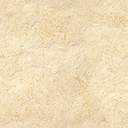 ※応募用紙に書ききれない場合は、別紙に記入し貼り付けて送付して下さい。チーム・グループ名：チーム・グループ名：代表者・お名前：　　　　　　　　　（　　　歳）参加者・お名前：　　　　　　　　　（　　　歳）・お名前：　　　　　　　　　（　　　歳）・お名前：　　　　　　　　　（　　　歳）連絡先　（※入賞通知の際に必要です）住所：〒　　　　－代表者・お名前：　　　　　　　　　（　　　歳）参加者・お名前：　　　　　　　　　（　　　歳）・お名前：　　　　　　　　　（　　　歳）・お名前：　　　　　　　　　（　　　歳）TELエントリーする部門　○印をつけて下さい。Ａ ：家庭料理部門　Ｂ ：スイーツ部門　C ：SNS部門へのエントリーの有無(有 ・無) アカウント（　　　　　　　　　　　　　）レシピ名「　　　　　　　　　　　　　　　　　　　　　　　　　」　写真は１枚とします。（L判　１枚）ここに完成品の料理の写真を貼り付けて下さい。（写真の裏面にグループ名・レシピ名を記入して下さい）レシピのポイント使用する食材と分量【　　　　人前】　　　　・ダイシモチ　　　　　　　　　　ｇ　（全体に対して、約　　　　　％使用）　　・　　　　　　　　　　　　　　　　　　　　　・　　　　　　　　　　　　　　　　　・　　　　　　　　　　　　　　　　　　　　　・　　　　　　　　　　　　　　　　・　　　　　　　　　　　　　　　　　　　　　・　　　　　　　　　　　　　　　　・　　　　　　　　　　　　　　　　　　　　　・　　　　　　　　　　　　　　　　　　　　　作り方